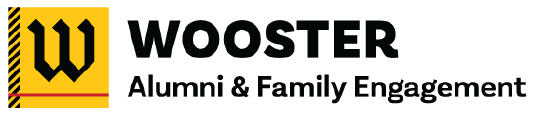 Online AmbassadorSUMMARYOnline Ambassadors work to promote The College of Wooster online, primarily through social media. Online Ambassadors are asked to like and share posts from the College, and to interact with Wooster’s social media accounts, including commenting on posts, participating in polls, sending in photos, or otherwise positively engaging with the College. Occasionally, the College may ask Online Ambassadors to create posts or share information on behalf of the College – this is always optional. Online Ambassadors are welcome to provide feedback and insight on the content, design, timeliness, reception, etc. of Wooster’s websites and social media accounts. ROLE DESCRIPTIONFollow social media accounts from The College of WoosterLike, share, post, and (re)tweet about The College of Wooster and content from The College of Wooster.Provide feedback on the content and design of Wooster websites and social media accounts.Provide insight on social media and web campaigns, if you have marketing, social media management, and/or web editing experience. VOLUNTEER TERMThis is a one-year term with the option to extend your term for additional year(s). Online Ambassadors are always welcome to recommend others who may be interested in and/or well-suited for this role. Individuals with experience in marketing, with social media, and/or with web editing are encouraged to volunteer!Kailey Schwallie ‘13Senior Assistant Director of Volunteer Engagementkschwallie@wooster.edu 